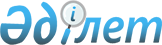 О бюджете города Лисаковска на 2012-2014 годыРешение маслихата города Лисаковска Костанайской области от 21 декабря 2011 года № 475. Зарегистрировано Управлением юстиции города Лисаковска Костанайской области 28 декабря 2011 года № 9-4-196      Примечание РЦПИ:

      В тексте сохранена авторская орфография и пунктуация.      В соответствии с подпунктом 1) пункта 1 статьи 6 Закона Республики Казахстан от 23 января 2001 года "О местном государственном управлении и самоуправлении в Республике Казахстан", пунктом 4 статьи 2, статьями 73, 75 Бюджетного кодекса Республики Казахстан от 4 декабря 2008 года, согласно решению Костанайского областного маслихата от 8 декабря 2011 года № 450 "Об областном бюджете Костанайской области на 2012-2014 годы" (зарегистрировано в Реестре государственной регистрации нормативных правовых актов за номером 3788) Лисаковский городской маслихат РЕШИЛ:



      1. Утвердить бюджет города Лисаковска на 2012-2014 годы согласно приложениям 1, 2 и 3 соответственно, в том числе на 2012 год в следующих объемах:

      1) доходы – 2538363,8 тысяч тенге, в том числе по:

      налоговым поступлениям – 1863806,0 тысяч тенге;

      неналоговым поступлениям – 15507,0 тысяч тенге;

      поступлениям от продажи основного капитала – 12656,0 тысяч тенге;

      поступлениям трансфертов – 646394,8 тысяч тенге;

      2) затраты – 2647029,6 тысяч тенге;

      3) чистое бюджетное кредитование – 0 тенге;

      4) сальдо по операциям с финансовыми активами – 12000,0 тысяч тенге;

      5) дефицит (профицит) бюджета - -120665,8 тысяч тенге;

      6) финансирование дефицита (использование профицита) бюджета – 120665,8 тысяч тенге.

      Сноска. Пункт 1 в редакции решения маслихата города Лисаковска Костанайской области от 06.12.2012 № 68 (вводится в действие с 01.01.2012).



      2. Учесть, что объем бюджетных субвенций, передаваемых из областного бюджета бюджету города Лисаковска, составляет 0.



      3. Учесть, что на 2012 год объем бюджетных изъятий из бюджета города в областной бюджет установлен в сумме 271118,0 тысяч тенге.



      4. Учесть, что резерв акимата города Лисаковска на 2012 год составляет 0.

      Сноска. Пункт 4 в редакции решения маслихата города Лисаковска Костанайской области от 24.10.2012 № 59 (вводится в действие с 01.01.2012).



      5. Учесть, что в бюджете города Лисаковска на 2012 год предусмотрены целевые текущие трансферты из областного бюджета, в том числе:

      на укрепление материально-технической базы организаций образования в сумме 4200,0 тысяч тенге;

      на укрепление материально-технической базы объектов коммунальной собственности в сумме 5500,0 тысяч тенге;

      на изготовление технических паспортов на объекты кондоминиума в сумме 490,0 тысяч тенге.

      Сноска. Пункт 5 в редакции решения маслихата города Лисаковска Костанайской области от 15.05.2012 № 37 (вводится в действие с 01.01.2012).



      6. Учесть, что в бюджете города Лисаковска на 2012 год предусмотрены трансферты на развитие из областного бюджета, в том числе:

      на развитие системы водоснабжения и водоотведения в сумме 12226,0 тысяч тенге;

      на развитие теплоэнергетической системы в сумме 14446,0 тысяч тенге;

      на развитие транспортной инфраструктуры в сумме 47159,8 тысяч тенге.

      Сноска. Пункт 6 в редакции решения маслихата города Лисаковска Костанайской области от 06.12.2012 № 68 (вводится в действие с 01.01.2012).



      7. Учесть, что в бюджете города Лисаковска на 2012 год предусмотрены целевые текущие трансферты из республиканского бюджета, в том числе:

      на реализацию Государственной программы развития образования в Республике Казахстан на 2011-2020 годы в сумме 8938,0 тысяч тенге, в том числе:

      оснащение учебным оборудованием кабинетов физики, химии, биологии в государственных учреждениях основного среднего и общего среднего образования в сумме 8188,0 тысяч тенге, обеспечение оборудованием, программным обеспечением детей-инвалидов, обучающихся на дому, в сумме 750,0 тысяч тенге;

      на реализацию государственного образовательного заказа в дошкольных организациях образования в сумме 4390,0 тысяч тенге;

      на ежемесячную выплату денежных средств опекунам (попечителям) на содержание ребенка-сироты (детей - сирот), и ребенка (детей), оставшегося без попечения родителей, в сумме 11766,0 тысяч тенге;

      на развитие сети отделений дневного пребывания в медико-социальных учреждениях в сумме 3863,0 тысячи тенге;

      на проведение противоэпизоотических мероприятий в сумме 884,0 тысячи тенге;

      на увеличение размера доплаты за квалификационную категорию учителям школ и воспитателям дошкольных организаций образования в сумме 14544,0 тысячи тенге;

      на повышение оплаты труда учителям, прошедшим повышение квалификации по учебным программам Автономной организации образования "Назарбаев Интеллектуальные школы", в сумме 771,0 тысяча тенге;

      на реализацию Программы занятости 2020 в сумме 22116,0 тысяч тенге, в том числе:

      на обеспечение деятельности центров занятости населения в сумме 8992,0 тысячи тенге, на частичное субсидирование заработной платы в сумме 7749,0 тысяч тенге, на молодежную практику в сумме 5375,0 тысяч тенге;

      на решение вопросов обустройства моногородов в сумме 159409,0 тысяч тенге.

      Сноска. Пункт 7 в редакции решения маслихата города Лисаковска Костанайской области от 06.12.2012 № 68 (вводится в действие с 01.01.2012).



      8. Учесть, что в бюджете города Лисаковска на 2012 год предусмотрены целевые трансферты на развитие из республиканского бюджета, в том числе:

      на развитие системы водоснабжения и водоотведения в сумме 149604,0 тысячи тенге;

      на проектирование, развитие, обустройство и (или) приобретение инженерно-коммуникационной инфраструктуры в сумме 118617,0 тысяч тенге;

      на проектирование, строительство и (или) приобретение жилья государственного коммунального жилищного фонда в сумме 67471,0 тысяча тенге.

      Сноска. Пункт 8 в редакции решения маслихата города Лисаковска Костанайской области от 06.12.2012 № 68 (вводится в действие с 01.01.2012).



      9. исключен - решением маслихата города Лисаковска Костанайской области от 06.12.2012 № 68 (вводится в действие с 01.01.2012).



      10. Учесть в бюджете города Лисаковска на 2012 год трансферты в областной бюджет в связи с упразднением ревизионных комиссий и их аппаратов районов (городов областного значения) и созданием государственного учреждения "Ревизионная комиссия по Костанайской области" в общей сумме 2149,0 тысяч тенге.



      10-1. Учесть, что в бюджете города Лисаковска предусмотрен возврат целевых трансфертов в республиканский и областной бюджеты в сумме 6893,8 тысяч тенге.

      Сноска. Решение дополнено пунктом 10-1 в соответствии с решением маслихата города Лисаковска Костанайской области от 14.02.2012 № 11 (вводится в действие с 01.01.2012).



      11. Утвердить перечень местных бюджетных программ, не подлежащих секвестру в процессе исполнения бюджета города Лисаковска на 2012 год, согласно приложению 4.



      12. Утвердить перечень бюджетных программ аппаратов акима поселка, аула (села), аульного (сельского) округа на 2012 год согласно приложению 5.



      13. Настоящее решение вводится в действие с 1 января 2012 года.      Председатель ХХV сессии маслихата          Н. Желтяков      Секретарь городского маслихата             Т. Кривошея      СОГЛАСОВАНО:      Исполняющий обязанности начальника

      государственного учреждения "Отдел

      экономики и бюджетного планирования

      акимата города Лисаковска"

      ________________ В. Денисенко

Приложение 1         

к решению маслихата      

от 21 декабря 2011 года    

№ 475             Приложение 1         

к решению маслихата       

от 6 декабря 2012 года № 68   Бюджет города Лисаковска

на 2012 год      Сноска. Приложение 1 в редакции решения маслихата города Лисаковска Костанайской области от 06.12.2012 № 68 (вводится в действие с 01.01.2012).

Приложение 2          

к решению маслихата       

от 21 декабря 2011 года     

№ 475              Приложение 2          

к решению маслихата       

от 24 июля 2012 года      

№ 45               Бюджет города Лисаковска на 2013 год      Сноска. Приложение 2 в редакции решения маслихата города Лисаковска Костанайской области от 26.07.2012 № 45 (вводится в действие с 01.01.2012).

Приложение 3           

к решению маслихата        

от 21 декабря 2011 года     

№ 475               Бюджет города Лисаковска на 2014 год

Приложение 4          

к решению маслихата       

от 21 декабря 2011 года     

№ 475               Перечень местных бюджетных программ, не подлежащих секвестру

в процессе исполнения бюджета города Лисаковска на 2012 год

Приложение 5          

к решению маслихата       

от 21 декабря 2011 года     

№ 475            Приложение 2          

к решению маслихата       

от 24 октября 2012 года     

№ 59               Перечень бюджетных программ аппаратов акима поселка, аула

(села), аульного (сельского) округа на 2012 год      Сноска. Приложение 5 в редакции решения маслихата города Лисаковска Костанайской области от 24.10.2012 № 59 (вводится в действие с 01.01.2012).
					© 2012. РГП на ПХВ «Институт законодательства и правовой информации Республики Казахстан» Министерства юстиции Республики Казахстан
				КатегорияКатегорияКатегорияКатегорияКатегорияСумма,

тысяч

тенгеКлассКлассКлассСумма,

тысяч

тенгеПодклассПодклассСумма,

тысяч

тенгеНаименованиеСумма,

тысяч

тенгеI. Доходы2 538 363,81Налоговые поступления1 863 806,0101Подоходный налог644 954,01012Индивидуальный подоходный налог644 954,0103Социальный налог471 776,01031Социальный налог471 776,0104Hалоги на собственность209 259,01041Hалоги на имущество128 944,01043Земельный налог16 795,01044Hалог на транспортные средства63 520,0105Внутренние налоги на товары, работы и

услуги532 229,01052Акцизы332 245,01053Поступления за использование

природных и других ресурсов187 328,01054Сборы за ведение предпринимательской

и профессиональной деятельности12 656,0108Обязательные платежи, взимаемые за

совершение юридически значимых

действий и (или) выдачу документов

уполномоченными на то

государственными органами или

должностными лицами5 588,01081Государственная пошлина5 588,02Неналоговые поступления15 507,0201Доходы от государственной

собственности14 747,02011Поступления части чистого дохода

государственных предприятий2 100,02015Доходы от аренды имущества,

находящегося в государственной

собственности10 171,02019Прочие доходы от государственной

собственности2 476,0206Прочие неналоговые поступления760,02061Прочие неналоговые поступления760,03Поступления от продажи основного

капитала12 656,0301Продажа государственного имущества,

закрепленного за государственными

учреждениями8 286,03011Продажа государственного имущества,

закрепленного за государственными

учреждениями8 286,0303Продажа земли и нематериальных

активов4 370,03031Продажа земли2 700,03032Продажа нематериальных активов1 670,04Поступления трансфертов646 394,8402Трансферты из вышестоящих органов

государственного управления646 394,84022Трансферты из областного бюджета646 394,8Функциональная группаФункциональная группаФункциональная группаФункциональная группаФункциональная группаСумма,

тысяч

тенгеФункциональная подгруппаФункциональная подгруппаФункциональная подгруппаФункциональная подгруппаСумма,

тысяч

тенгеАдминистратор бюджетных программАдминистратор бюджетных программАдминистратор бюджетных программСумма,

тысяч

тенгеПрограммаПрограммаСумма,

тысяч

тенгеНаименованиеСумма,

тысяч

тенгеII. Затраты2 647 029,601Государственные услуги общего

характера152 804,01Представительные, исполнительные и

другие органы, выполняющие общие

функции государственного

управления108 615,0112Аппарат маслихата района (города

областного значения)13 665,0001Услуги по обеспечению деятельности

маслихата района (города

областного значения)13 606,0003Капитальные расходы

государственного органа59,0122Аппарат акима района (города

областного значения)60 550,0001Услуги по обеспечению деятельности

акима района (города областного

значения)54 536,0003Капитальные расходы

государственного органа6 014,0123Аппарат акима района в городе,

города районного значения,

поселка, аула (села), аульного

(сельского) округа34 400,0001Услуги по обеспечению деятельности

акима района в городе, города

районного значения, поселка, аула

(села), аульного (сельского)

округа24 715,0022Капитальные расходы

государственного органа9 685,02Финансовая деятельность27 365,0452Отдел финансов района (города

областного значения)27 365,0001Услуги по реализации

государственной политики в области

исполнения бюджета района (города

областного значения) и управления

коммунальной собственностью района

(города областного значения)19 137,0003Проведение оценки имущества в

целях налогообложения1 838,0004Организация работы по выдаче

разовых талонов и обеспечение

полноты сбора сумм от реализации

разовых талонов1 833,0010Приватизация, управление

коммунальным имуществом,

постприватизационная деятельность

и регулирование споров, связанных

с этим1 288,0011Учет, хранение, оценка и

реализация имущества, поступившего

в коммунальную собственность3 034,0018Капитальные расходы

государственного органа235,05Планирование и статистическая

деятельность16 824,0453Отдел экономики и бюджетного

планирования района (города

областного значения)16 824,0001Услуги по реализации

государственной политики в области

формирования и развития

экономической политики, системы

государственного планирования и

управления района (города

областного значения)16 104,0004Капитальные расходы

государственного органа720,002Оборона3 247,01Военные нужды3 247,0122Аппарат акима района (города

областного значения)3 247,0005Мероприятия в рамках исполнения

всеобщей воинской обязанности3 247,003Общественный порядок,

безопасность, правовая, судебная,

уголовно-исполнительная

деятельность4 990,01Правоохранительная деятельность4 990,0458Отдел жилищно-коммунального

хозяйства, пассажирского

транспорта и автомобильных дорог

района (города областного

значения)4 990,0021Обеспечение безопасности дорожного

движения в населенных пунктах4 990,004Образование1 110 326,01Дошкольное воспитание и обучение236 785,0123Аппарат акима района в городе,

города районного значения,

поселка, аула (села), аульного

(сельского) округа10 231,0004Поддержка организаций дошкольного

воспитания и обучения10 138,0025Увеличение размера доплаты за

квалификационную категорию

воспитателям детских садов,

мини-центров, школ-интернатов:

общего типа, специальных

(коррекционных),

специализированных для одаренных

детей, организаций образования для

детей - сирот и детей, оставшихся

без попечения родителей, центров

адаптации несовершеннолетних за

счет трансфертов из

республиканского бюджета93,0464Отдел образования района (города

областного значения)226 554,0009Обеспечение дошкольного воспитания

и обучения219 755,0021Увеличение размера доплаты за

квалификационную категорию

воспитателям детских садов,

мини-центров, школ-интернатов:

общего типа, специальных

(коррекционных),

специализированных для одаренных

детей, организаций образования для

детей-сирот и детей, оставшихся

без попечения родителей, центров

адаптации несовершеннолетних за

счет трансфертов из

республиканского бюджета2 409,0040Реализация государственного

образовательного заказа в

дошкольных организациях

образования4 390,02Начальное, основное среднее и

общее среднее образование709 227,0464Отдел образования района (города

областного значения)709 227,0003Общеобразовательное обучение598 103,0006Дополнительное образование для

детей98 311,0063Повышение оплаты труда учителям,

прошедшим повышение квалификации

по учебным программам АОО

"Назарбаев Интеллектуальные школы"

за счет трансфертов из

республиканского бюджета771,0064Увеличение размера доплаты за

квалификационную категорию

учителям организаций начального,

основного среднего, общего

среднего образования: школы,

школы-интернаты: (общего типа,

специальных (коррекционных),

специализированных для одаренных

детей; организаций для детей-сирот

и детей, оставшихся без попечения

родителей) за счет трансфертов из

республиканского бюджета12 042,09Прочие услуги в области

образования164 314,0464Отдел образования района (города

областного значения)133 568,0001Услуги по реализации

государственной политики на

местном уровне в области

образования9 169,0005Приобретение и доставка учебников,

учебно-методических комплексов для

государственных учреждений

образования района (города

областного значения)8 748,0007Проведение школьных олимпиад,

внешкольных мероприятий и

конкурсов районного (городского)

масштаба1 670,0012Капитальные расходы

государственного органа4 595,0015Ежемесячные выплаты денежных

средств опекунам (попечителям) на

содержание ребенка-сироты

(детей-сирот), и ребенка (детей),

оставшегося без попечения

родителей за счет трансфертов из

республиканского бюджета11 766,0020Обеспечение оборудованием,

программным обеспечением

детей-инвалидов, обучающихся на

дому за счет трансфертов из

республиканского бюджета750,0067Капитальные расходы

подведомственных государственных

учреждений и организаций96 870,0467Отдел строительства района (города

областного значения)30 746,0037Строительство и реконструкция

объектов образования30 746,005Здравоохранение81,09Прочие услуги в области

здравоохранения81,0123Аппарат акима района в городе,

города районного значения,

поселка, аула (села), аульного

(сельского) округа81,0002Организация в экстренных случаях

доставки тяжелобольных людей до

ближайшей организации

здравоохранения, оказывающей

врачебную помощь81,006Социальная помощь и социальное

обеспечение120 567,02Социальная помощь88 874,0451Отдел занятости и социальных

программ района (города областного

значения)88 874,0002Программа занятости27 918,0005Государственная адресная

социальная помощь1 701,0006Оказание жилищной помощи14 684,0007Социальная помощь отдельным

категориям нуждающихся граждан по

решениям местных представительных

органов8 509,0014Оказание социальной помощи

нуждающимся гражданам на дому10 676,0015Территориальные центры социального

обслуживания пенсионеров и

инвалидов8 501,0016Государственные пособия на детей

до 18 лет2 130,0017Обеспечение нуждающихся инвалидов

обязательными гигиеническими

средствами и предоставление услуг

специалистами жестового языка,

индивидуальными помощниками в

соответствии с индивидуальной

программой реабилитации инвалида5 763,0023Обеспечение деятельности центров

занятости населения8 992,09Прочие услуги в области социальной

помощи и социального обеспечения31 693,0451Отдел занятости и социальных

программ района (города областного

значения)31 693,0001Услуги по реализации

государственной политики на

местном уровне в области

обеспечения занятости и реализации

социальных программ для населения31 051,0011Оплата услуг по зачислению,

выплате и доставке пособий и

других социальных выплат118,0021Капитальные расходы

государственного органа524,007Жилищно-коммунальное хозяйство461 592,01Жилищное хозяйство192 884,0458Отдел жилищно-коммунального

хозяйства, пассажирского

транспорта и автомобильных дорог

района (города областного

значения)2 390,0003Организация сохранения

государственного жилищного фонда1 900,0031Изготовление технических паспортов

на объекты кондоминиумов490,0467Отдел строительства района (города

областного значения)186 834,0003Проектирование, строительство и

(или) приобретение жилья

государственного коммунального

жилищного фонда67 622,0004Проектирование, развитие,

обустройство и (или) приобретение

инженерно-коммуникационной

инфраструктуры119 212,0479Отдел жилищной инспекции района

(города областного значения)3 660,0001Услуги по реализации

государственной политики на

местном уровне в области жилищного

фонда3 137,0005Капитальные расходы

государственного органа523,02Коммунальное хозяйство164 537,0458Отдел жилищно-коммунального

хозяйства, пассажирского

транспорта и автомобильных дорог

района (города областного

значения)2 331,0012Функционирование системы

водоснабжения и водоотведения2 331,0467Отдел строительства района (города

областного значения)162 206,0006Развитие системы водоснабжения и

водоотведения162 206,03Благоустройство населенных пунктов104 171,0123Аппарат акима района в городе,

города районного значения,

поселка, аула (села), аульного

(сельского) округа6 818,0008Освещение улиц населенных пунктов3 540,0009Обеспечение санитарии населенных

пунктов2 257,0011Благоустройство и озеленение

населенных пунктов1 021,0458Отдел жилищно-коммунального

хозяйства, пассажирского

транспорта и автомобильных дорог

района (города областного

значения)87 567,0015Освещение улиц в населенных

пунктах10 766,0016Обеспечение санитарии населенных

пунктов18 448,0017Содержание мест захоронений и

захоронение безродных151,0018Благоустройство и озеленение

населенных пунктов58 202,0467Отдел строительства района (города

областного значения)9 786,0007Развитие благоустройства городов и

населенных пунктов9 786,008Культура, спорт, туризм и

информационное пространство144 351,01Деятельность в области культуры40 290,0123Аппарат акима района в городе,

города районного значения,

поселка, аула (села), аульного

(сельского) округа7 548,0006Поддержка культурно-досуговой

работы на местном уровне7 548,0455Отдел культуры и развития языков

района (города областного

значения)32 742,0003Поддержка культурно-досуговой

работы32 742,02Спорт14 636,0465Отдел физической культуры и спорта

района (города областного

значения)14 636,0005Развитие массового спорта и

национальных видов спорта4 736,0006Проведение спортивных соревнований

на районном (города областного

значения) уровне3 410,0007Подготовка и участие членов

сборных команд района (города

областного значения) по различным

видам спорта на областных

спортивных соревнованиях6 490,03Информационное пространство50 254,0455Отдел культуры и развития языков

района (города областного

значения)28 983,0006Функционирование районных

(городских) библиотек25 499,0007Развитие государственного языка и

других языков народа Казахстана3 484,0456Отдел внутренней политики района

(города областного значения)21 271,0002Услуги по проведению

государственной информационной

политики через газеты и журналы3 968,0005Услуги по проведению

государственной информационной

политики через телерадиовещание17 303,09Прочие услуги по организации

культуры, спорта, туризма и

информационного пространства39 171,0455Отдел культуры и развития языков

района (города областного

значения)19 678,0001Услуги по реализации

государственной политики на

местном уровне в области развития

языков и культуры5 663,0010Капитальные расходы

государственного органа391,0032Капитальные расходы

подведомственных государственных

учреждений и организаций13 624,0456Отдел внутренней политики района

(города областного значения)8 893,0001Услуги по реализации

государственной политики на

местном уровне в области

информации, укрепления

государственности и формирования

социального оптимизма граждан6 498,0003Реализация мероприятий в сфере

молодежной политики2 178,0006Капитальные расходы

государственного органа217,0465Отдел физической культуры и спорта

района (города областного

значения)10 600,0001Услуги по реализации

государственной политики на

местном уровне в сфере физической

культуры и спорта6 163,0004Капитальные расходы

государственного органа4 437,009Топливно-энергетический комплекс и

недропользование19 270,09Прочие услуги в области

топливно-энергетического комплекса

и недропользования19 270,0467Отдел строительства района (города

областного значения)19 270,0009Развитие теплоэнергетической

системы19 270,010Сельское, водное, лесное, рыбное

хозяйство, особо охраняемые

природные территории, охрана

окружающей среды и животного мира,

земельные отношения17 917,01Сельское хозяйство10 294,0474Отдел сельского хозяйства и

ветеринарии района (города

областного значения)10 294,0001Услуги по реализации

государственной политики на

местном уровне в сфере сельского

хозяйства и ветеринарии7 046,0003Капитальные расходы

государственного органа59,0005Обеспечение функционирования

скотомогильников (биотермических

ям)1 925,0007Организация отлова и уничтожения

бродячих собак и кошек1 264,06Земельные отношения6 739,0463Отдел земельных отношений района

(города областного значения)6 739,0001Услуги по реализации

государственной политики в области

регулирования земельных отношений

на территории района (города

областного значения)6 680,0007Капитальные расходы

государственного органа59,09Прочие услуги в области сельского,

водного, лесного, рыбного

хозяйства, охраны окружающей среды

и земельных отношений884,0474Отдел сельского хозяйства и

ветеринарии района (города

областного значения)884,0013Проведение противоэпизоотических

мероприятий884,011Промышленность, архитектурная,

градостроительная и строительная

деятельность14 771,02Архитектурная, градостроительная и

строительная деятельность14 771,0467Отдел строительства района (города

областного значения)8 573,0001Услуги по реализации

государственной политики на

местном уровне в области

строительства8 473,0017Капитальные расходы

государственного органа100,0468Отдел архитектуры и

градостроительства района (города

областного значения)6 198,0001Услуги по реализации

государственной политики в области

архитектуры и градостроительства

на местном уровне6 103,0004Капитальные расходы

государственного органа95,012Транспорт и коммуникации121 933,81Автомобильный транспорт121 933,8123Аппарат акима района в городе,

города районного значения,

поселка, аула (села), аульного

(сельского) округа1 685,0013Обеспечение функционирования

автомобильных дорог в городах

районного значения, поселках,

аулах (селах), аульных (сельских)

округах1 685,0458Отдел жилищно-коммунального

хозяйства, пассажирского

транспорта и автомобильных дорог

района (города областного

значения)120 248,8022Развитие транспортной

инфраструктуры72 744,8023Обеспечение функционирования

автомобильных дорог47 504,013Прочие190 402,03Поддержка предпринимательской

деятельности и защита конкуренции6 501,0469Отдел предпринимательства района

(города областного значения)6 501,0001Услуги по реализации

государственной политики на

местном уровне в области развития

предпринимательства и

промышленности5 798,0003Поддержка предпринимательской

деятельности464,0004Капитальные расходы

государственного органа239,09Прочие183 901,0458Отдел жилищно-коммунального

хозяйства, пассажирского

транспорта и автомобильных дорог

района (города областного

значения)183 901,0001Услуги по реализации

государственной политики на

местном уровне в области

жилищно-коммунального хозяйства,

пассажирского транспорта и

автомобильных дорог8 944,0013Капитальные расходы

государственного органа221,0044Проведение мероприятий по решению

вопросов обустройства моногородов159 409,0067Капитальные расходы

подведомственных государственных

учреждений и организаций15 327,015Трансферты284 777,81Трансферты284 777,8452Отдел финансов района (города

областного значения)284 777,8006Возврат неиспользованных

(недоиспользованных) целевых

трансфертов6 893,8007Бюджетные изъятия271 118,0016Возврат, использованных не по

целевому назначению целевых

трансфертов4 617,0024Целевые текущие трансферты в

вышестоящие бюджеты в связи с

передачей функций государственных

органов из нижестоящего уровня

государственного управления в

вышестоящий2 149,0IV. Сальдо по операциям с

финансовыми активами12 000,0Приобретение финансовых активов12 000,013Прочие12 000,09Прочие12 000,0458Отдел жилищно-коммунального

хозяйства, пассажирского

транспорта и автомобильных дорог

района (города областного

значения)12 000,0065Формирование или увеличение

уставного капитала юридических лиц12 000,0V. Дефицит (профицит) бюджета-120 665,8VI. Финансирование дефицита

(использование профицита) бюджета120 665,8КатегорияКатегорияКатегорияКатегорияСумма,

тысяч тенгеКлассКлассКлассСумма,

тысяч тенгеПодклассПодклассСумма,

тысяч тенгеНаименованиеСумма,

тысяч тенгеI. Доходы2316379,01Налоговые поступления1850041,0101Подоходный налог644216,01012Индивидуальный подоходный налог644216,0103Социальный налог502650,01031Социальный налог502650,0104Hалоги на собственность206105,01041Hалоги на имущество128844,01043Земельный налог9831,01044Hалог на транспортные средства67430,0105Внутренние налоги на товары, работы

и услуги489330,01052Акцизы281589,01053Поступления за использование

природных и других ресурсов193628,01054Сборы за ведение

предпринимательской

и профессиональной деятельности14113,0108Обязательные платежи, взимаемые

за совершение юридически значимых

действий и (или) выдачу документов

уполномоченными на то

государственными органами

или должностными лицами7740,01081Государственная пошлина7740,02Неналоговые поступления10812,0201Доходы от государственной

собственности9812,02015Доходы от аренды имущества,

находящегося в государственной

собственности9812,0206Прочие неналоговые поступления1000,02061Прочие неналоговые поступления1000,03Поступления от продажи основного

капитала27000,0301Продажа государственного имущества,

закрепленного за государственными

учреждениями24000,03011Продажа государственного имущества,

закрепленного за государственными

учреждениями24000,0303Продажа земли и нематериальных

активов3000,03031Продажа земли2000,03032Продажа нематериальных активов1000,04Поступления трансфертов428526,0402Трансферты из вышестоящих органов

государственного управления428526,04022Трансферты из областного бюджета428526,0Функциональная группаФункциональная группаФункциональная группаФункциональная группаФункциональная группаСумма,

тысяч тенгеФункциональная подгруппаФункциональная подгруппаФункциональная подгруппаФункциональная подгруппаСумма,

тысяч тенгеАдминистратор бюджетных программАдминистратор бюджетных программАдминистратор бюджетных программСумма,

тысяч тенгеПрограммаПрограммаСумма,

тысяч тенгеНаименованиеСумма,

тысяч тенгеII. Затраты2304379,001Государственные услуги общего

характера126355,01Представительные, исполнительные

и другие органы, выполняющие

общие функции государственного

управления89855,0112Аппарат маслихата района (города

областного значения)13945,0001Услуги по обеспечению

деятельности маслихата района

(города областного значения)13945,0122Аппарат акима района (города

областного значения)52832,0001Услуги по обеспечению

деятельности акима района

(города областного значения)52832,0123Аппарат акима района в городе,

города районного значения,

поселка, аула (села), аульного

(сельского) округа23078,0001Услуги по обеспечению

деятельности акима района

в городе, города районного

значения, поселка, аула (села),

аульного (сельского) округа23078,02Финансовая деятельность20564,0452Отдел финансов района (города

областного значения)20564,0001Услуги по реализации

государственной политики

в области исполнения бюджета

района (города областного

значения) и управления

коммунальной собственностью

района (города областного

значения)19564,0011Учет, хранение, оценка

и реализация имущества,

поступившего в коммунальную

собственность1000,05Планирование и статистическая

деятельность15936,0453Отдел экономики и бюджетного

планирования района (города

областного значения)15936,0001Услуги по реализации

государственной политики в

области формирования и развития

экономической политики, системы

государственного планирования

и управления района (города

областного значения)15936,002Оборона3606,01Военные нужды3606,0122Аппарат акима района (города

областного значения)3606,0005Мероприятия в рамках исполнения

всеобщей воинской обязанности3606,003Общественный порядок,

безопасность, правовая,

судебная, уголовно-

исполнительная деятельность749,01Правоохранительная деятельность749,0458Отдел жилищно-коммунального

хозяйства, пассажирского

транспорта и автомобильных дорог

района (города областного

значения)749,0021Обеспечение безопасности

дорожного движения в населенных

пунктах749,004Образование1045228,01Дошкольное воспитание и обучение230956,0123Аппарат акима района в городе,

города районного значения,

поселка, аула (села), аульного

(сельского) округа10272,0004Поддержка организаций

дошкольного воспитания

и обучения10272,0464Отдел образования района (города

областного значения)220684,0009Обеспечение дошкольного

воспитания и обучения220684,02Начальное, основное среднее

и общее среднее образование793907,0464Отдел образования района (города

областного значения)793907,0003Общеобразовательное обучение698835,0006Дополнительное образование

для детей95072,09Прочие услуги в области

образования20365,0464Отдел образования района (города

областного значения)20365,0001Услуги по реализации

государственной политики

на местном уровне в области

образования9140,0005Приобретение и доставка

учебников, учебно-методических

комплексов для государственных

учреждений образования района

(города областного значения)9426,0007Проведение школьных олимпиад,

внешкольных мероприятий

и конкурсов районного

(городского) масштаба1799,005Здравоохранение87,09Прочие услуги в области

здравоохранения87,0123Аппарат акима района в городе,

города районного значения,

поселка, аула (села), аульного

(сельского) округа87,0002Организация в экстренных случаях

доставки тяжелобольных людей

до ближайшей организации

здравоохранения, оказывающей

врачебную помощь87,006Социальная помощь и социальное

обеспечение113486,02Социальная помощь80781,0451Отдел занятости и социальных

программ района (города

областного значения)80781,0002Программа занятости22468,0005Государственная адресная

социальная помощь5725,0006Оказание жилищной помощи17617,0007Социальная помощь отдельным

категориям нуждающихся граждан

по решениям местных

представительных органов9962,0010Материальное обеспечение

детей-инвалидов, воспитывающихся

и обучающихся на дому942,0014Оказание социальной помощи

нуждающимся гражданам на дому10554,0015Территориальные центры

социального обслуживания

пенсионеров и инвалидов4148,0016Государственные пособия на детей

до 18 лет4113,0017Обеспечение нуждающихся

инвалидов обязательными

гигиеническими средствами

и предоставление услуг

специалистами жестового языка,

индивидуальными помощниками

в соответствии с индивидуальной

программой реабилитации инвалида5252,09Прочие услуги в области

социальной помощи и социального

обеспечения32705,0451Отдел занятости и социальных

программ района (города

областного значения)32705,0001Услуги по реализации

государственной политики на

местном уровне в области

обеспечения занятости

и реализации социальных программ

для населения32530,0011Оплата услуг по зачислению,

выплате и доставке пособий

и других социальных выплат175,007Жилищно-коммунальное хозяйство390224,01Жилищное хозяйство276035,0458Отдел жилищно-коммунального

хозяйства, пассажирского

транспорта и автомобильных дорог

района (города областного

значения)2945,0003Организация сохранения

государственного жилищного фонда2945,0467Отдел строительства района

(города областного значения)273090,0004Проектирование, развитие,

обустройство и (или)

приобретение инженерно-

коммуникационной инфраструктуры273090,02Коммунальное хозяйство15112,0458Отдел жилищно-коммунального

хозяйства, пассажирского

транспорта и автомобильных дорог

района (города областного

значения)15112,0012Функционирование системы

водоснабжения и водоотведения2512,0026Организация эксплуатации

тепловых сетей, находящихся

в коммунальной собственности

районов (городов областного

значения)12600,03Благоустройство населенных

пунктов99077,0123Аппарат акима района в городе,

города районного значения,

поселка, аула (села), аульного

(сельского) округа7163,0008Освещение улиц населенных

пунктов3686,0009Обеспечение санитарии населенных

пунктов2549,0011Благоустройство и озеленение

населенных пунктов928,0458Отдел жилищно-коммунального

хозяйства, пассажирского

транспорта и автомобильных дорог

района (города областного

значения)91914,0015Освещение улиц в населенных

пунктах15990,0016Обеспечение санитарии населенных

пунктов19878,0017Содержание мест захоронений

и захоронение безродных345,0018Благоустройство и озеленение

населенных пунктов55701,008Культура, спорт, туризм

и информационное пространство124329,01Деятельность в области культуры37880,0123Аппарат акима района в городе,

города районного значения,

поселка, аула (села), аульного

(сельского) округа7257,0006Поддержка культурно-досуговой

работы на местном уровне7257,0455Отдел культуры и развития языков

района (города областного

значения)30623,0003Поддержка культурно-досуговой

работы30623,02Спорт15012,0465Отдел физической культуры

и спорта района (города

областного значения)15012,0005Развитие массового спорта

и национальных видов спорта4560,0006Проведение спортивных

соревнований на районном (города

областного значения) уровне3459,0007Подготовка и участие членов

сборных команд района (города

областного значения)

по различным видам спорта

на областных спортивных

соревнованиях6993,03Информационное пространство50653,0455Отдел культуры и развития языков

района (города областного

значения)27622,0006Функционирование районных

(городских) библиотек26848,0007Развитие государственного языка

и других языков народа

Казахстана774,0456Отдел внутренней политики района

(города областного значения)23031,0002Услуги по проведению

государственной информационной

политики через газеты и журналы4376,0005Услуги по проведению

государственной информационной

политики через телерадиовещание18655,09Прочие услуги по организации

культуры, спорта, туризма

и информационного пространства20784,0455Отдел культуры и развития языков

района (города областного

значения)5978,0001Услуги по реализации

государственной политики

на местном уровне в области

развития языков и культуры5978,0456Отдел внутренней политики района

(города областного значения)8774,0001Услуги по реализации

государственной политики

на местном уровне в области

информации, укрепления

государственности и формирования

социального оптимизма граждан6558,0003Реализация мероприятий в сфере

молодежной политики2216,0465Отдел физической культуры

и спорта района (города

областного значения)6032,0001Услуги по реализации

государственной политики

на местном уровне в сфере

физической культуры и спорта6032,009Топливно-энергетический комплекс

и недропользование123034,09Прочие услуги в области

топливно-энергетического

комплекса и недропользования123034,0467Отдел строительства района

(города областного значения)123034,0009Развитие теплоэнергетической

системы123034,010Сельское, водное, лесное, рыбное

хозяйство, особо охраняемые

природные территории, охрана

окружающей среды и животного

мира, земельные отношения17877,01Сельское хозяйство11377,0474Отдел сельского хозяйства

и ветеринарии района (города

областного значения)11377,0001Услуги по реализации

государственной политики на

местном уровне в сфере сельского

хозяйства и ветеринарии7166,0005Обеспечение функционирования

скотомогильников (биотермических

ям)2726,0007Организация отлова и уничтожения

бродячих собак и кошек1485,06Земельные отношения6500,0463Отдел земельных отношений района

(города областного значения)6500,0001Услуги по реализации

государственной политики в

области регулирования земельных

отношений на территории района

(города областного значения)6500,011Промышленность, архитектурная,

градостроительная и строительная

деятельность14869,02Архитектурная, градостроительная

и строительная деятельность14869,0467Отдел строительства района

(города областного значения)8629,0001Услуги по реализации

государственной политики

на местном уровне в области

строительства8629,0468Отдел архитектуры

и градостроительства района

(города областного значения)6240,0001Услуги по реализации

государственной политики

в области архитектуры

и градостроительства на местном

уровне6240,012Транспорт и коммуникации73037,01Автомобильный транспорт73037,0123Аппарат акима района в городе,

города районного значения,

поселка, аула (села), аульного

(сельского) округа3700,0013Обеспечение функционирования

автомобильных дорог в городах

районного значения, поселках,

аулах (селах), аульных

(сельских) округах3700,0458Отдел жилищно-коммунального

хозяйства, пассажирского

транспорта и автомобильных дорог

района (города областного

значения)69337,0022Развитие транспортной

инфраструктуры15602,0023Обеспечение функционирования

автомобильных дорог53735,013Прочие24782,03Поддержка предпринимательской

деятельности и защита

конкуренции6193,0469Отдел предпринимательства района

(города областного значения)6193,0001Услуги по реализации

государственной политики

на местном уровне в области

развития предпринимательства

и промышленности5692,0003Поддержка предпринимательской

деятельности501,09Прочие18589,0452Отдел финансов района (города

областного значения)9656,0012Резерв местного исполнительного

органа района (города областного

значения)9656,0458Отдел жилищно-коммунального

хозяйства, пассажирского

транспорта и автомобильных дорог

района (города областного

значения)8933,0001Услуги по реализации

государственной политики

на местном уровне в области

жилищно-коммунального хозяйства,

пассажирского транспорта

и автомобильных дорог8933,015Трансферты246716,01Трансферты246716,0452Отдел финансов района (города

областного значения)246716,0007Бюджетные изъятия244567,0024Целевые текущие трансферты

в вышестоящие бюджеты в связи

с передачей функций

государственных органов

из нижестоящего уровня

государственного управления

в вышестоящий2149,0III. Чистое бюджетное

кредитование0,0IV. Сальдо по операциям

с финансовыми активами12000,0Приобретение финансовых активов12000,013Прочие12000,09Прочие12000,0458Отдел жилищно-коммунального

хозяйства, пассажирского

транспорта и автомобильных дорог

района (города областного

значения)12000,0065Формирование или увеличение

уставного капитала юридических

лиц12000,0V. Дефицит (профицит) бюджета0,0VI. Финансирование дефицита

(использование профицита)

бюджета0,0КатегорияКатегорияКатегорияКатегорияКатегорияСумма,

тысяч

тенгеКлассКлассКлассСумма,

тысяч

тенгеПодклассПодклассСумма,

тысяч

тенгеНаименованиеСумма,

тысяч

тенгеI. Доходы2688708,01Налоговые поступления1964034,0101Подоходный налог687479,01012Индивидуальный подоходный налог687479,0103Социальный налог536766,01031Социальный налог536766,0104Hалоги на собственность210827,01041Hалоги на имущество128844,01043Земельный налог9831,01044Hалог на транспортные средства72152,0105Внутренние налоги на товары, работы

и услуги520681,01052Акцизы311951,01053Поступления за использование

природных и других ресурсов193628,01054Сборы за ведение предпринимательской

и профессиональной деятельности15102,0108Обязательные платежи, взимаемые за

совершение юридически значимых

действий и (или) выдачу документов

уполномоченными на то

государственными органами или

должностными лицами8281,01081Государственная пошлина8281,02Неналоговые поступления11499,0201Доходы от государственной

собственности10499,02015Доходы от аренды имущества,

находящегося в государственной

собственности10499,0206Прочие неналоговые поступления1000,02061Прочие неналоговые поступления1000,03Поступления от продажи основного

капитала25000,0301Продажа государственного имущества,

закрепленного за государственными

учреждениями22000,03011Продажа государственного имущества,

закрепленного за государственными

учреждениями22000,0303Продажа земли и нематериальных

активов3000,03031Продажа земли2000,03032Продажа нематериальных активов1000,04Поступления трансфертов688175,0402Трансферты из вышестоящих органов

государственного управления688175,04022Трансферты из областного бюджета688175,0Функциональная группаФункциональная группаФункциональная группаФункциональная группаФункциональная группаСумма,

тысяч

тенгеФункциональная подгруппаФункциональная подгруппаФункциональная подгруппаФункциональная подгруппаСумма,

тысяч

тенгеАдминистратор бюджетных программАдминистратор бюджетных программАдминистратор бюджетных программСумма,

тысяч

тенгеПрограммаПрограммаСумма,

тысяч

тенгеНаименованиеСумма,

тысяч

тенгеII. Затраты2668708,001Государственные услуги общего

характера128665,01Представительные, исполнительные

и другие органы, выполняющие

общие функции государственного

управления91756,0112Аппарат маслихата района (города

областного значения)14198,0001Услуги по обеспечению

деятельности маслихата района

(города областного значения)14198,0122Аппарат акима района (города

областного значения)54207,0001Услуги по обеспечению

деятельности акима района (города

областного значения)54207,0123Аппарат акима района в городе,

города районного значения,

поселка, аула (села), аульного

(сельского) округа23351,0001Услуги по обеспечению

деятельности акима района в

городе, города районного

значения, поселка, аула (села),

аульного (сельского) округа23351,02Финансовая деятельность20855,0452Отдел финансов района (города

областного значения)20855,0001Услуги по реализации

государственной политики в

области исполнения бюджета района

(города областного значения) и

управления коммунальной

собственностью района (города

областного значения)19855,0011Учет, хранение, оценка и

реализация имущества,

поступившего в коммунальную

собственность1000,05Планирование и статистическая

деятельность16054,0453Отдел экономики и бюджетного

планирования района (города

областного значения)16054,0001Услуги по реализации

государственной политики в

области формирования и развития

экономической политики, системы

государственного планирования

и управления района (города

областного значения)16054,002Оборона3745,01Военные нужды3745,0122Аппарат акима района (города

областного значения)3745,0005Мероприятия в рамках исполнения

всеобщей воинской обязанности3745,003Общественный порядок,

безопасность, правовая, судебная,

уголовно-исполнительная

деятельность801,01Правоохранительная деятельность801,0458Отдел жилищно-коммунального

хозяйства, пассажирского

транспорта и автомобильных дорог

района (города областного

значения)801,0021Обеспечение безопасности

дорожного движения в населенных

пунктах801,004Образование1806838,01Дошкольное воспитание и обучение234353,0123Аппарат акима района в городе,

города районного значения,

поселка, аула (села), аульного

(сельского) округа10402,0004Поддержка организаций дошкольного

воспитания и обучения10402,0464Отдел образования района (города

областного значения)223951,0009Обеспечение дошкольного

воспитания и обучения223951,02Начальное, основное среднее

и общее среднее образование1087267,0464Отдел образования района (города

областного значения)1087267,0003Общеобразовательное обучение991606,0006Дополнительное образование для

детей95661,09Прочие услуги в области

образования485218,0464Отдел образования района (города

областного значения)21366,0001Услуги по реализации

государственной политики на

местном уровне в области

образования9340,0005Приобретение и доставка

учебников, учебно-методических

комплексов для государственных

учреждений образования района

(города областного значения)10086,0007Проведение школьных олимпиад,

внешкольных мероприятий и

конкурсов районного (городского)

масштаба1940,0467Отдел строительства района

(города областного значения)463852,0037Строительство и реконструкция

объектов образования463852,005Здравоохранение93,09Прочие услуги в области

здравоохранения93,0123Аппарат акима района в городе,

города районного значения,

поселка, аула (села), аульного

(сельского) округа93,0002Организация в экстренных случаях

доставки тяжелобольных людей до

ближайшей организации

здравоохранения, оказывающей

врачебную помощь93,006Социальная помощь и социальное

обеспечение118926,02Социальная помощь85521,0451Отдел занятости и социальных

программ района (города

областного значения)85521,0002Программа занятости24041,0005Государственная адресная

социальная помощь6126,0006Оказание жилищной помощи19880,0007Социальная помощь отдельным

категориям нуждающихся граждан по

решениям местных представительных

органов9630,0010Материальное обеспечение

детей-инвалидов, воспитывающихся

и обучающихся на дому1008,0014Оказание социальной помощи

нуждающимся гражданам на дому10579,0015Территориальные центры

социального обслуживания

пенсионеров и инвалидов4240,0016Государственные пособия на детей

до 18 лет4397,0017Обеспечение нуждающихся инвалидов

обязательными гигиеническими

средствами и предоставление услуг

специалистами жестового языка,

индивидуальными помощниками в

соответствии с индивидуальной

программой реабилитации инвалида5620,09Прочие услуги в области

социальной помощи и социального

обеспечения33405,0451Отдел занятости и социальных

программ района (города

областного значения)33405,0001Услуги по реализации

государственной политики на

местном уровне в области

обеспечения занятости и

реализации социальных программ

для населения33218,0011Оплата услуг по зачислению,

выплате и доставке пособий и

других социальных выплат187,007Жилищно-коммунальное хозяйство120739,01Жилищное хозяйство3150,0458Отдел жилищно-коммунального

хозяйства, пассажирского

транспорта и автомобильных дорог

района (города областного

значения)3150,0003Организация сохранения

государственного жилищного фонда3150,02Коммунальное хозяйство11578,0458Отдел жилищно-коммунального

хозяйства, пассажирского

транспорта и автомобильных дорог

района (города областного

значения)11578,0012Функционирование системы

водоснабжения и водоотведения2688,0026Организация эксплуатации тепловых

сетей, находящихся в коммунальной

собственности районов (городов

областного значения)8890,03Благоустройство населенных

пунктов106011,0123Аппарат акима района в городе,

города районного значения,

поселка, аула (села), аульного

(сельского) округа7663,0008Освещение улиц населенных пунктов3943,0009Обеспечение санитарии населенных

пунктов2727,0011Благоустройство и озеленение

населенных пунктов993,0458Отдел жилищно-коммунального

хозяйства, пассажирского

транспорта и автомобильных дорог

района (города областного

значения)98348,0015Освещение улиц в населенных

пунктах17110,0016Обеспечение санитарии населенных

пунктов21269,0017Содержание мест захоронений и

захоронение безродных369,0018Благоустройство и озеленение

населенных пунктов59600,008Культура, спорт, туризм и

информационное пространство128213,01Деятельность в области культуры38738,0123Аппарат акима района в городе,

города районного значения,

поселка, аула (села), аульного

(сельского) округа7421,0006Поддержка культурно-досуговой

работы на местном уровне7421,0455Отдел культуры и развития языков

района (города областного

значения)31317,0003Поддержка культурно-досуговой

работы31317,02Спорт15744,0465Отдел физической культуры и

спорта района (города областного

значения)15744,0005Развитие массового спорта и

национальных видов спорта4560,0006Проведение спортивных

соревнований на районном (города

областного значения) уровне3701,0007Подготовка и участие членов

сборных команд района (города

областного значения) по различным

видам спорта на областных

спортивных соревнованиях7483,03Информационное пространство52693,0455Отдел культуры и развития языков

района (города областного

значения)28050,0006Функционирование районных

(городских) библиотек27248,0007Развитие государственного языка и

других языков народа Казахстана802,0456Отдел внутренней политики района

(города областного значения)24643,0002Услуги по проведению

государственной информационной

политики через газеты и журналы4682,0005Услуги по проведению

государственной информационной

политики через телерадиовещание19961,09Прочие услуги по организации

культуры, спорта, туризма и

информационного пространства21038,0455Отдел культуры и развития языков

района (города областного

значения)6097,0001Услуги по реализации

государственной политики на

местном уровне в области развития

языков и культуры6097,0456Отдел внутренней политики района

(города областного значения)8728,0001Услуги по реализации

государственной политики на

местном уровне в области

информации, укрепления

государственности и формирования

социального оптимизма граждан6699,0003Реализация мероприятий в сфере

молодежной политики2029,0465Отдел физической культуры и

спорта района (города областного

значения)6213,0001Услуги по реализации

государственной политики на

местном уровне в сфере физической

культуры и спорта6213,009Топливно-энергетический комплекс

и недропользование23899,09Прочие услуги в области

топливно-энергетического

комплекса и недропользования23899,0467Отдел строительства района

(города областного значения)23899,0009Развитие теплоэнергетической

системы23899,010Сельское, водное, лесное, рыбное

хозяйство, особо охраняемые

природные территории, охрана

окружающей среды и животного

мира, земельные отношения18284,01Сельское хозяйство11738,0474Отдел сельского хозяйства и

ветеринарии района (города

областного значения)11738,0001Услуги по реализации

государственной политики на

местном уровне в сфере сельского

хозяйства и ветеринарии7232,0005Обеспечение функционирования

скотомогильников (биотермических

ям)2917,0007Организация отлова и уничтожения

бродячих собак и кошек1589,06Земельные отношения6546,0463Отдел земельных отношений района

(города областного значения)6546,0001Услуги по реализации

государственной политики в

области регулирования земельных

отношений на территории района

(города областного значения)6546,011Промышленность, архитектурная,

градостроительная и строительная

деятельность15080,02Архитектурная, градостроительная

и строительная деятельность15080,0467Отдел строительства района

(города областного значения)8800,0001Услуги по реализации

государственной политики на

местном уровне в области

строительства8800,0468Отдел архитектуры и

градостроительства района (города

областного значения)6280,0001Услуги по реализации

государственной политики в

области архитектуры и

градостроительства на местном

уровне6280,012Транспорт и коммуникации252989,01Автомобильный транспорт252989,0123Аппарат акима района в городе,

города районного значения,

поселка, аула (села), аульного

(сельского) округа3959,0013Обеспечение функционирования

автомобильных дорог в городах

районного значения, поселках,

аулах (селах), аульных (сельских)

округах3959,0458Отдел жилищно-коммунального

хозяйства, пассажирского

транспорта и автомобильных дорог

района (города областного

значения)249030,0022Развитие транспортной

инфраструктуры191534,0023Обеспечение функционирования

автомобильных дорог57496,013Прочие50436,03Поддержка предпринимательской

деятельности и защита конкуренции6329,0469Отдел предпринимательства района

(города областного значения)6329,0001Услуги по реализации

государственной политики на

местном уровне в области развития

предпринимательства и

промышленности5793,0003Поддержка предпринимательской

деятельности536,09Прочие44107,0452Отдел финансов района (города

областного значения)35103,0012Резерв местного исполнительного

органа района (города областного

значения)35103,0458Отдел жилищно-коммунального

хозяйства, пассажирского

транспорта и автомобильных дорог

района (города областного

значения)9004,0001Услуги по реализации

государственной политики на

местном уровне в области

жилищно-коммунального хозяйства,

пассажирского транспорта и

автомобильных дорог9004,0III. Чистое бюджетное

кредитование0,0IV. Сальдо по операциям с

финансовыми активами20000,0Приобретение финансовых активов20000,013Прочие20000,09Прочие20000,0458Отдел жилищно-коммунального

хозяйства, пассажирского

транспорта и автомобильных дорог

района (города областного

значения)20000,0065Формирование или увеличение

уставного капитала юридических

лиц20000,0V. Дефицит (профицит) бюджета0,0VI. Финансирование дефицита

(использование профицита) бюджета0,0НаименованиеОбразованиеОбщеобразовательное обучениеЗдравоохранениеОрганизация в экстренных случаях доставки тяжелобольных

людей до ближайшей организации здравоохранения,

оказывающей врачебную помощьФункциональная группаФункциональная группаФункциональная группаФункциональная группаФункциональная группаСумма,

тысяч

тенгеФункциональная подгруппаФункциональная подгруппаФункциональная подгруппаФункциональная подгруппаСумма,

тысяч

тенгеАдминистратор бюджетных программАдминистратор бюджетных программАдминистратор бюджетных программСумма,

тысяч

тенгеПрограммаПрограммаСумма,

тысяч

тенгеНаименованиеНаименованиеСумма,

тысяч

тенгеГосударственное учреждение "Аппарат акима

поселка Октябрьский"Государственное учреждение "Аппарат акима

поселка Октябрьский"Государственное учреждение "Аппарат акима

поселка Октябрьский"Государственное учреждение "Аппарат акима

поселка Октябрьский"Государственное учреждение "Аппарат акима

поселка Октябрьский"46583,001Государственные услуги общего

характера21091,01Представительные, исполнительные

и другие органы, выполняющие общие

функции государственного управления21091,0123Аппарат акима района в городе,

города районного значения, поселка,

аула (села), аульного (сельского)

округа21091,0001Услуги по обеспечению деятельности

акима района в городе, города

районного значения, поселка, аула

(села), аульного (сельского) округа16301,0022Капитальные расходы

государственного органа4790,004Образование10231,01Дошкольное воспитание и обучение10231,0123Аппарат акима района в городе,

города районного значения, поселка,

аула (села), аульного (сельского)

округа10231,0004Поддержка организаций дошкольного

воспитания и обучения10138,0025Увеличение размера доплаты за

квалификационную категорию учителям

школ и воспитателям дошкольных

организаций образования за счет

трансфертов из республиканского

бюджета93,007Жилищно-коммунальное хозяйство6028,03Благоустройство населенных пунктов6028,0123Аппарат акима района в городе,

города районного значения, поселка,

аула (села), аульного (сельского)

округа6028,0008Освещение улиц населенных пунктов3463,0009Обеспечение санитарии населенных

пунктов1638,0011Благоустройство и озеленение

населенных пунктов927,008Культура, спорт, туризм

и информационное пространство7548,01Деятельность в области культуры7548,0123Аппарат акима района в городе,

города районного значения, поселка,

аула (села), аульного (сельского)

округа7548,0006Поддержка культурно-досуговой

работы на местном уровне7548,012Транспорт и коммуникации1685,01Автомобильный транспорт1685,0123Аппарат акима района в городе,

города районного значения, поселка,

аула (села), аульного (сельского)

округа1685,0013Обеспечение функционирования

автомобильных дорог в городах

районного значения, поселках, аулах

(селах), аульных (сельских) округах1685,0Государственное учреждение "Аппарат акима

села Красногорское"Государственное учреждение "Аппарат акима

села Красногорское"Государственное учреждение "Аппарат акима

села Красногорское"Государственное учреждение "Аппарат акима

села Красногорское"Государственное учреждение "Аппарат акима

села Красногорское"14180,001Государственные услуги общего

характера13309,01Представительные, исполнительные

и другие органы, выполняющие общие

функции государственного управления13309,0123Аппарат акима района в городе,

города районного значения, поселка,

аула (села), аульного (сельского)

округа13309,0001Услуги по обеспечению деятельности

акима района в городе, города

районного значения, поселка, аула

(села), аульного (сельского) округа8414,0022Капитальные расходы

государственного органа4895,005Здравоохранение81,09Прочие услуги в области

здравоохранения81,0123Аппарат акима района в городе,

города районного значения, поселка,

аула (села), аульного (сельского)

округа81,0002Организация в экстренных случаях

доставки тяжелобольных людей

до ближайшей организации

здравоохранения, оказывающей

врачебную помощь81,007Жилищно-коммунальное хозяйство790,03Благоустройство населенных пунктов790,0123Аппарат акима района в городе,

города районного значения, поселка,

аула (села), аульного (сельского)

округа790,0008Освещение улиц населенных пунктов77,0009Обеспечение санитарии населенных

пунктов619,0011Благоустройство и озеленение

населенных пунктов94,0